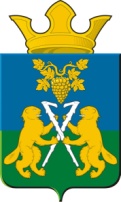 АДМИНИСТРАЦИЯ НИЦИНСКОГО СЕЛЬСКОГО ПОСЕЛЕНИЯСЛОБОДО-ТУРИНСКОГО МУНИЦИПАЛЬНОГО РАЙОНА СВЕРДЛОВСКОЙ ОБЛАСТИП О С Т А Н О В Л Е Н И ЕОт 30  января 2023 года                                                                                               с.Ницинское                                               № 15О внесении изменений в Устав Муниципального казенного учреждения «Управление благоустройства Ницинского сельского поселения»Руководствуясь Бюджетным кодексом Российской Федерации, Федеральными законами от 12.01.1996 № 7-ФЗ «О некоммерческих организациях», от 06.10.2003 № 131-ФЭ «Об общих принципах организации местного самоуправления в Российской Федерации», Уставом Ницинского сельского поселения, Порядком создания, реорганизации, изменения типа и ликвидации муниципальных учреждений Ницинского сельского поселения, а также порядка утверждения уставов муниципальных учреждений Ницинского сельского поселения и внесения в них изменений, утвержденным постановлением администрации  Ницинского сельского поселения от 25.07.2022 № 84ПОСТАНОВЛЯЮ:В Устав Муниципального казенного учреждения «Управление благоустройства Ницинского сельского поселения», утвержденный постановлением администрации Ницинского сельского поселения от 25.07.2022 № 84 (далее - Устав) внести следующие изменения:Пункт 2.1. раздела 2 Устава дополнить подпунктом 2.1.3. следующего содержания:«2.1.3. организация благоустройства территории Ницинского сельского поселения.».Пункт 3.1. раздела 3 Устава дополнить подпунктом 3.1.4 следующего содержания:«3.1.4. Организация благоустройства территории Ницинского сельского поселения.».         2. Настоящее постановление опубликовать в печатном средстве массовой информации Думы и Администрации Ницинского сельского поселения «Информационный вестнике Ницинского сельского поселения», а так же обнародовать путем размещения  на официальном сайте Ницинского сельского поселения.( www.nicinskoe.ru).3. Контроль за исполнением настоящего постановления оставляю за собой.Глава Ницинского сельского поселения	                                            Т.А.Кузеванова